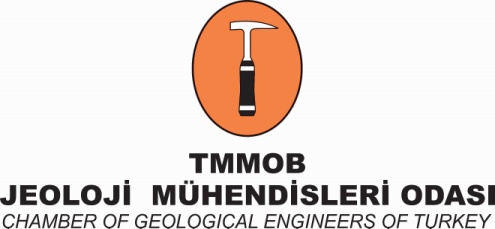 TMMOB JEOLOJİ MÜHENDİSLERİ ODASISAMSUN ŞUBEBİLİRKİŞİLİK TEMEL EĞİTİMİDERS PROGRAMITMMOB JEOLOJİ MÜHENDİSLERİ ODASISAMSUN ŞUBEBİLİRKİŞİLİK TEMEL EĞİTİMİDERS PROGRAMIEğitimin TarihleriEğitimin TarihleriEğitimin Tarihleri23 -27 Kasım 201723 -27 Kasım 2017Eğitimin SüresiEğitimin SüresiEğitimin Süresi18 saat teorik + 6 saat pratik = 24 DERS SAATİ (4 GÜN)18 saat teorik + 6 saat pratik = 24 DERS SAATİ (4 GÜN)EğitmenlerEğitmenlerEğitmenlerAv. Dr. Cengizhan HATİPOĞLU (Teorik)Yalçın EĞEMEN (Jeoloji Mühendisi) (Uygulama)Av. Dr. Cengizhan HATİPOĞLU (Teorik)Yalçın EĞEMEN (Jeoloji Mühendisi) (Uygulama)DERS SAATİDERSİN KONUSUDERSİN KONUSUDERSİ VERENİN ADI SOYADI1.GÜNPerşembe09.00 – 09.50YARGILAMA HUKUKUNA İLİŞKİN İLKELER ve İSPAT HUKUKUNA İLİŞKİN TEMEL KAVRAMLARGiriş (20 Dakika)Türk yargı teşkilatı (15 Dakika)Genel Hususlar Cumhuriyet Başsavcılıkları İlk Derece Mahkemeleri (Hukuk Mahkemeleri, Ceza Mahkemeleri, İdare/ Vergi Mahkemeleri) Üst Derece Mahkemeleri (Bölge Adliye/ İdare Mahkemeleri, Yargıtay ve Danıştay) Anayasa MahkemesiYargısal faaliyet içinde yer alan süreler (15 Dakika)Hakim Savcı Avukat Noterİcra ve İflas Organları Yazı İşleri Müdürlüğü PersoneliYARGILAMA HUKUKUNA İLİŞKİN İLKELER ve İSPAT HUKUKUNA İLİŞKİN TEMEL KAVRAMLARGiriş (20 Dakika)Türk yargı teşkilatı (15 Dakika)Genel Hususlar Cumhuriyet Başsavcılıkları İlk Derece Mahkemeleri (Hukuk Mahkemeleri, Ceza Mahkemeleri, İdare/ Vergi Mahkemeleri) Üst Derece Mahkemeleri (Bölge Adliye/ İdare Mahkemeleri, Yargıtay ve Danıştay) Anayasa MahkemesiYargısal faaliyet içinde yer alan süreler (15 Dakika)Hakim Savcı Avukat Noterİcra ve İflas Organları Yazı İşleri Müdürlüğü PersoneliAv. Dr. Cengizhan HATİPOĞLU1.GÜNPerşembeARAARAARAARA1.GÜNPerşembe10.00 – 10.50Yargılama hukukuna ilişkin temel hak ve ilkeler (50 Dakika)Adil yargılanma hakkı Taleple bağlılık ilkesi Usul ekonomisi ilkesi Taraflarca hazırlama-Re'sen araştırma ilkeleriYargılama hukukuna ilişkin temel hak ve ilkeler (50 Dakika)Adil yargılanma hakkı Taleple bağlılık ilkesi Usul ekonomisi ilkesi Taraflarca hazırlama-Re'sen araştırma ilkeleriAv. Dr. Cengizhan HATİPOĞLU1.GÜNPerşembeARAARAARAARA1.GÜNPerşembe11.00 – 11.50İspat hukukuna ilişkin temel kavramlar (50 Dakika)İspat kavramı İspat yükü ve ispat hakkıİspat araçları (deliller)İspat aracı olarak bilirkişi raporu ve uzman mütalaasıİspat hukukuna ilişkin temel kavramlar (50 Dakika)İspat kavramı İspat yükü ve ispat hakkıİspat araçları (deliller)İspat aracı olarak bilirkişi raporu ve uzman mütalaasıAv. Dr. Cengizhan HATİPOĞLU1.GÜNPerşembeARAARAARAARA1.GÜNPerşembe12.00 – 12.50BİLİRKİŞİNİN NİTELİKLERİ, ÖDEVLERİ VE ETİK İLKELERBilirkişinin Nitelikleri (25 Dakika)Bilirkişilik kavramıBilirkişilerin taşıması gereken niteliklerBilirkişiliğe Başvuru, Sicil ve Listeye Kayıt (25 Dakika)Başvuru usul ve esasları (Listelere kayıt şartları, Başvurunun değerlendirilmesi)Listelerde yer alma süresi, yeniden başvuruBİLİRKİŞİNİN NİTELİKLERİ, ÖDEVLERİ VE ETİK İLKELERBilirkişinin Nitelikleri (25 Dakika)Bilirkişilik kavramıBilirkişilerin taşıması gereken niteliklerBilirkişiliğe Başvuru, Sicil ve Listeye Kayıt (25 Dakika)Başvuru usul ve esasları (Listelere kayıt şartları, Başvurunun değerlendirilmesi)Listelerde yer alma süresi, yeniden başvuruAv. Dr. Cengizhan HATİPOĞLU1.GÜNPerşembeARAARAARAARA1.GÜNPerşembe13.00 – 13.50Bilirkişinin Yetkileri ve Ödevleri ile Etik İlkeler Bilirkişinin yetkileri ve ödevleri (50 Dakika)Bilirkişinin yetkileriBilirkişinin ödevleriBilirkişinin Yetkileri ve Ödevleri ile Etik İlkeler Bilirkişinin yetkileri ve ödevleri (50 Dakika)Bilirkişinin yetkileriBilirkişinin ödevleriAv. Dr. Cengizhan HATİPOĞLU1.GÜNPerşembeARAARAARAARA1.GÜNPerşembe14.00-14.50Bilirkişilik etiği (50 Dakika)Etik ilkelerin kapsamı ve etik ilkelere bağlılıkYetkinlik ve mesleki özenDürüstlük ve tarafsızlıkBağımsızlıkSaygınlık ve güvenGörevi kabul yükümlülüğüMenfaat elde etme yasağıSır saklama yükümlülüğüBildirim yükümlülüğüReklam yasağıBilirkişilik etiği (50 Dakika)Etik ilkelerin kapsamı ve etik ilkelere bağlılıkYetkinlik ve mesleki özenDürüstlük ve tarafsızlıkBağımsızlıkSaygınlık ve güvenGörevi kabul yükümlülüğüMenfaat elde etme yasağıSır saklama yükümlülüğüBildirim yükümlülüğüReklam yasağıAv. Dr. Cengizhan HATİPOĞLU2.GÜNCuma09.00 -09.50(Her 50 dakikada 10 dakika ARA)Bilirkişinin Denetimi ve Sorumluluğu (150 Dakika)Bilirkişinin Denetimi Performans Değerlendirmesi Bilirkişinin disiplin sorumluluğu (Uyarma, Listeden geçici olarak çıkarılma, Listeden kalıcı olarak çıkarılma, Bilirkişilikten yasaklanma)Bilirkişinin hukuki ve cezai sorumluluğuBilirkişinin Denetimi ve Sorumluluğu (150 Dakika)Bilirkişinin Denetimi Performans Değerlendirmesi Bilirkişinin disiplin sorumluluğu (Uyarma, Listeden geçici olarak çıkarılma, Listeden kalıcı olarak çıkarılma, Bilirkişilikten yasaklanma)Bilirkişinin hukuki ve cezai sorumluluğuAv. Dr. Cengizhan HATİPOĞLU2.GÜNCumaARAARAARAARA2.GÜNCuma10.00 – 10.50Bilirkişi İncelemesine Başvuru ve İnceleme Konusu (100 Dakika)Bilirkişi incelemesinin zamanıBilirkişi incelemesine başvurulmasında hâkim ve tarafların rolü (Re'sen başvurulması, Talep üzerine başvurulması, Bilirkişi ücret ve giderlerinin yatırılması)Bilirkişi İncelemesine Başvuru ve İnceleme Konusu (100 Dakika)Bilirkişi incelemesinin zamanıBilirkişi incelemesine başvurulmasında hâkim ve tarafların rolü (Re'sen başvurulması, Talep üzerine başvurulması, Bilirkişi ücret ve giderlerinin yatırılması)Av. Dr. Cengizhan HATİPOĞLU2.GÜNCumaARAARAARAARA2.GÜNCuma11.00 – 11.50Bilirkişiye yöneltilecek soruların belirlenmesiHukuki konu - teknik konu ayrımı (Hukuki konularda bilirkişi görüşüne başvurulamayacağı, Bilirkişinin hukuki konuda oy ve görüş bildiremeyeceği)Bilirkişiye yöneltilecek soruların belirlenmesiHukuki konu - teknik konu ayrımı (Hukuki konularda bilirkişi görüşüne başvurulamayacağı, Bilirkişinin hukuki konuda oy ve görüş bildiremeyeceği)Av. Dr. Cengizhan HATİPOĞLU  2.GÜNCumaARAARAARAARA2.GÜNCuma12.00 – 12.50Bilirkişinin Görevlendirilmesi (160 Dakika)Görevlendirilme usulüBilirkişinin görevden kaçınabileceği haller Bilirkişinin Görevlendirilmesi (160 Dakika)Görevlendirilme usulüBilirkişinin görevden kaçınabileceği haller Av. Dr. Cengizhan HATİPOĞLU2.GÜNCumaARAARAARAARA2.GÜNCuma13.00 – 13.50Bilirkişinin görevden kaçınamayacağı haller Bilirkişinin görevden kaçınamayacağı haller Av. Dr. Cengizhan HATİPOĞLU14.00-15.00Bilirkişiliğin yasaklılığı ve reddiBilirkişiliğin yasaklılığı ve reddi3.GÜNCumartesi 09.00 – 09.50Bilirkişi İncelemesinin Yapılması (100 Dakika)İnceleme konusu şeylerin bilirkişiye teslimi Ön inceleme yapılmasıBilirkişi İncelemesinin Yapılması (100 Dakika)İnceleme konusu şeylerin bilirkişiye teslimi Ön inceleme yapılmasıAv. Dr. Cengizhan HATİPOĞLU3.GÜNCumartesi ARAARAARAARA3.GÜNCumartesi 10.00– 10.50Bilirkişinin yetkileri-yetkileriıı kullanılmasının usul ve esaslarıUyuşmazlık konusunun incelenmesiTaraflar veya üçüncü kişilerin bilgisine başvurmaBir başka bilirkişi ile işbirliği yapmaİhtiyaç duyduğu kayıt ve belgelerin teminiBilirkişinin yetkileri-yetkileriıı kullanılmasının usul ve esaslarıUyuşmazlık konusunun incelenmesiTaraflar veya üçüncü kişilerin bilgisine başvurmaBir başka bilirkişi ile işbirliği yapmaİhtiyaç duyduğu kayıt ve belgelerin teminiAv. Dr. Cengizhan HATİPOĞLU3.GÜNCumartesi ARAARAARAARA3.GÜNCumartesi 11.00 – 11.50RAPOR YAZIMI USUL VE ESASLARI (200 DAKİKA)Oy ve Görüşün Sunulması (150 Dakika)Oy ve görüşün sözlü olarak sunulmasıRAPOR YAZIMI USUL VE ESASLARI (200 DAKİKA)Oy ve Görüşün Sunulması (150 Dakika)Oy ve görüşün sözlü olarak sunulmasıAv. Dr. Cengizhan HATİPOĞLU3.GÜNCumartesi ARAARAARAARA3.GÜNCumartesi 12.00 – 12.50Oy ve görüşün yazılı olarak sunulmasıRaporda kullanılması gereken dil, üslup ve yazım usulü (Araştırma, Yazım, Doğruluğunu kontrol)Oy ve görüşün yazılı olarak sunulmasıRaporda kullanılması gereken dil, üslup ve yazım usulü (Araştırma, Yazım, Doğruluğunu kontrol)Av. Dr. Cengizhan HATİPOĞLU3.GÜNCumartesi ARAARAARAARA3.GÜNCumartesi 13.00– 13.50Raporun şekliKapak sayfasıİçindekilerGörev tanımıBilirkişi raporundaki sonuçların dayandığı literatür, veriler ve diğer materyallerBilirkişinin yaptığı çalışmanın ve yöntemlerin ayrıntılı olarak belirtilmesiAnaliz: Bilirkişiye yöneltilen sorular ve sıra numarası altında bunlara verilen yanıtlar ve bu yanıtların gerekçeleriSonuçBilirkişilerin imzasıKarşı oy ve gerekçesiMaddi unsurları belgeleyen ve sonuçların açıklanmasına yardımcı olan şema, kroki, fotoğraf, tablo vs.Raporun şekliKapak sayfasıİçindekilerGörev tanımıBilirkişi raporundaki sonuçların dayandığı literatür, veriler ve diğer materyallerBilirkişinin yaptığı çalışmanın ve yöntemlerin ayrıntılı olarak belirtilmesiAnaliz: Bilirkişiye yöneltilen sorular ve sıra numarası altında bunlara verilen yanıtlar ve bu yanıtların gerekçeleriSonuçBilirkişilerin imzasıKarşı oy ve gerekçesiMaddi unsurları belgeleyen ve sonuçların açıklanmasına yardımcı olan şema, kroki, fotoğraf, tablo vs.Av. Dr. Cengizhan HATİPOĞLU3.GÜNCumartesi ARAARAARAARA3.GÜNCumartesi 14.00 – 14.50Bilirkişi Raporunun Teslim Edilmesi ve Değerlendirilmesi (50 Dakika)Bilirkişi raporunun teslimi ve taraflara tebliği Bilirkişinin dinlenilmesi ve soru yöneltilmesi Bilirkişi raporuna itirazBilirkişi raporunun hüküm vermeye ve denetime elverişli olmamasıEk rapor alınmasıYeni bilirkişi incelemesine başvurulmasıRaporun hükme esas alınmasıBilirkişi Raporunun Teslim Edilmesi ve Değerlendirilmesi (50 Dakika)Bilirkişi raporunun teslimi ve taraflara tebliği Bilirkişinin dinlenilmesi ve soru yöneltilmesi Bilirkişi raporuna itirazBilirkişi raporunun hüküm vermeye ve denetime elverişli olmamasıEk rapor alınmasıYeni bilirkişi incelemesine başvurulmasıRaporun hükme esas alınmasıAv. Dr. Cengizhan HATİPOĞLU4.GÜNPazar09.00 – 15.00(Her saat başı 10 dakika mola)UYGULAMA (300 DAKİKA)UYAP Bilirkişi Bilgi Sistemi ve UYAP Bilirkişi Portalının Tanıtılması(50 Dakika)Örnek Olayların Sunulmasıİncelemelerin GerçekleştirilmesiSunu ve Geri Bildirim YapılmasıGenel DeğerlendirmeEğitim Değerlendirme Anketi(250 Dakika) UYGULAMA (300 DAKİKA)UYAP Bilirkişi Bilgi Sistemi ve UYAP Bilirkişi Portalının Tanıtılması(50 Dakika)Örnek Olayların Sunulmasıİncelemelerin GerçekleştirilmesiSunu ve Geri Bildirim YapılmasıGenel DeğerlendirmeEğitim Değerlendirme Anketi(250 Dakika) Yalçın EĞEMEN (Jeoloji Mühendisi)